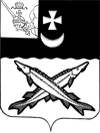 АДМИНИСТРАЦИЯ БЕЛОЗЕРСКОГО МУНИЦИПАЛЬНОГО РАЙОНА ВОЛОГОДСКОЙ ОБЛАСТИП О С Т А Н О В Л Е Н И Е            От 25.09.2020 № 378Об утверждении Порядка
использования населением
объектов спорта, находящихся
в муниципальной собственности Белозерского муниципального района.В соответствии с абзацем  6 подпункта а) пункта 2 перечня поручений Президента Российской Федерации по итогам заседания Совета при Президенте Российской Федерации по развитию физической культуры и спорта, прошедшего 10 октября 2019 года, утвержденного Президентом Российской Федерации 22.11.2019 №Пр-2397
           ПОСТАНОВЛЯЮ:1. Утвердить Порядок использования населением объектов спорта, находящихся в муниципальной собственности Белозерского муниципального района, согласно приложению к настоящему постановлению.2.	Контроль за исполнением настоящего постановления возложить на заместителя руководителя администрации Белозерского муниципального района Разумовскую Анну Александровну.3.	Настоящее постановление вступает в силу после его официального опубликования в районной газете «Белозерье» и подлежит размещению на официальном сайте Белозерского муниципального района в информационно- телекомуникационной сети «Интернет»Руководитель администрации района:		                        Д.А.СоловьевУтвержденпостановлением администрации района        от 25.09.2020 № 378ПОРЯДОК
использования населением объектов спорта, находящихся в муниципальной собственности Белозерского муниципального района (далее - Порядок)        1. Общие положения    1.1. Настоящий Порядок регулирует вопросы использования населением объектов спортивной инфраструктуры, находящихся в  собственности Белозерского муниципального района (далее - объекты спорта), в целях удовлетворения потребностей населения в систематических занятиях физической культурой и спортом.  1.2.  Под объектами спорта понимаются объекты недвижимого имущества или комплексы недвижимого имущества, специально предназначенные для проведения физкультурных мероприятий и (или) спортивных мероприятий, в том числе спортивные сооружения, находящиеся в собственности Белозерского муниципального района. 1.3. Перечень объектов спорта, а также информация об их местонахождении, адресах официальных сайтов организаций в информационно-телекоммуникационной сети «Интернет», контактных данных муниципальных учреждений, подведомственных администрации Белозерского муниципального района, в оперативном управлении которых находятся объекты спорта (далее – учреждения), приведены в приложении к настоящему Порядку.1.4. Учреждения обеспечивают надлежащее техническое оборудование мест проведения физкультурных мероприятий или спортивных мероприятий в соответствии с требованиями технических регламентов, нормами, правилами и требованиями, установленными органами государственного контроля (надзора), санитарными правилами и несут ответственность в соответствии с законодательством Российской Федерации за причинение вреда жизни или здоровью лиц, осуществляющих занятия физической культурой и спортом на таких объектах спорта.1.5. Задачами настоящего Порядка являются: - Привлечение максимально возможного числа пользователей к систематическим занятиям спортом, направленным на развитие их личности, формирование здорового образа жизни, воспитания физических, морально-этических и волевых качеств; 	- Повышение  роли  физической   культуры  в  оздоровлении  населения, предупреждение заболеваемости и сохранение их здоровья; - Повышение уровня физической подготовленности и улучшение спортивных  результатов  с  учетом  индивидуальных способностей занимающихся; - Профилактика  правонарушений  и  вредных привычек среди населения. 2. Правила использования объектов спортивной инфраструктуры.  2.1. Использование спортивных объектов возможно только в соответствии с их основным функциональным предназначением. 2.2. Допускается использование только исправного оборудования и инвентаря. 2.3. Услуги, оказываемые населению на объектах спорта, должны соответствовать ГОСТ Р 52024-2003 «Услуги физкультурно-оздоровительные и спортивные». Не допускается оказание услуг на объектах спорта, на которых оказание таких услуг является небезопасным.
        2.4. Использование объектов спорта населением может осуществляться на безвозмездной, льготной и платной основе. Объем и характер оказываемых учреждениями услуг населению определяется учреждением самостоятельно.         2.5. Использование объектов спорта населением на безвозмездной основе  осуществляется в соответствии:с муниципальным заданием на оказание муниципальных услуг (выполнение работ) (далее -  муниципальное задание) учреждений.2.6. Использование объектов спорта населением на льготной основе осуществляется в соответствии с порядком и условиями предоставления льгот, установленными учреждениями.Учреждения вправе устанавливать льготы на очередной финансовый год для детей из многодетных семей, для детей из малообеспеченных семей, детей, оставшихся без попечения родителей, инвалидов, пенсионеров при организации платных физкультурно-оздоровительных услуг с учетом материально-технических и организационных возможностей.2.7. Использование объектов спорта населением на платной основе осуществляется в соответствии с правилами и прейскурантом, действующими в учреждениях.С целью использования объектов спорта физическое или юридическое лицо обращается в выбранное ими учреждение.Учреждение самостоятельно заключает договор об оказании услуг по предоставлению в пользование объектов спорта (далее – договор)  либо информирует обратившееся лицо о правилах предоставления доступа на объект спорта для самостоятельного занятия физической культурой и спортом.Контроль за исполнением указанных договоров осуществляется учреждениями самостоятельно.  2.8. При использовании объектов спортивной инфраструктуры запрещается: - Распивать спиртные напитки, употреблять табачные, наркотические или психотропные вещества; - Проносить на территорию спортивного объекта стеклянную посуду, взрывчатые и пожароопасные вещества, пиротехнические изделия, а также запускать фейерверки, салюты и т.п.; - Выгуливать животных; - Бросать посторонние предметы, разбрасывать и складировать мусор, пищевые отходы, разливать какие-либо жидкости на покрытие объекта, а также причинять ущерб покрытию какими-либо посторонними предметами; - Ломать, перемещать, использовать не по назначению спортивные снаряды, сооружения, малые архитектурные формы, скамейки и ограждения; - Крепить к ограждениям различные вывески, объявления рекламного характера; - Наносить любые надписи и повреждения оборудования на территории объекта;  	- Умышленно мешать другим занимающимся на территории объекта;  - Производить самостоятельную разборку, сборку и ремонт спортивных снарядов и оборудования. 3. Заключительные положения 3.1. Пользователи объектами спортивной инфраструктуры, нарушившие требования настоящего Порядка, могут быть удалены с объекта, а также привлечены к дисциплинарной ответственности в соответствии с законодательством Российской Федерации; 3.2. При использовании населением объектов спорта учреждения обязаны обеспечить население бесплатной, доступной и достоверной информацией, включая: перечень физкультурно-оздоровительных услуг;
порядок предоставления физкультурно-оздоровительных услуг;
стоимость физкультурно-оздоровительных услуг; правила поведения на объектах спорта.Перечень объектов спортивной инфраструктуры, а также информация об их местонахождении, контактных данных, адресах официальных сайтов учреждений в информационно-телекоммуникационной сети «Интернет»Приложение к Порядку использования населением объектов спорта, находящихся в собственности Белозерского муниципального района №ппСпортивный объектАдрес спортивного объектаСведения об организации, в оперативном управлении которой находится спортивное сооружениеСведения об организации, в оперативном управлении которой находится спортивное сооружение№ппСпортивный объектАдрес спортивного объектаНаименованиеТелефон, сайт1Тренажерный зал; зал для мини-футбола, баскетбола, волейбола; фитнес зал; зал единоборств; Шахматный клуб; ледовый каток.Вологодская область, город Белозерск, улица Карла Маркса, дом 35 «а»Муниципальное учреждение физической культуры и спорта Белозерского муниципального района «Белозерская спортивная школа»8(81756)2-15-18http://www.d03301.edu35.ru/